  Células vegetales: cebolla Materiales:                                   -azul de metileno              -Aguja enmangada-Cuchillo                               -Frasco lavador-Placa petri                           -Cubre objetosPasos:-Sacar una fina membrana de la cebolla-Echar una gota en el portaobjetos de agua destilada y colocar la fina capa encima-Echarle una gota de azul de metileno y esperar un minuto-Lavarlo en el frasco lavador sujetando la capa con las pinzas-Después depositar el cubre objetos y secar con el papel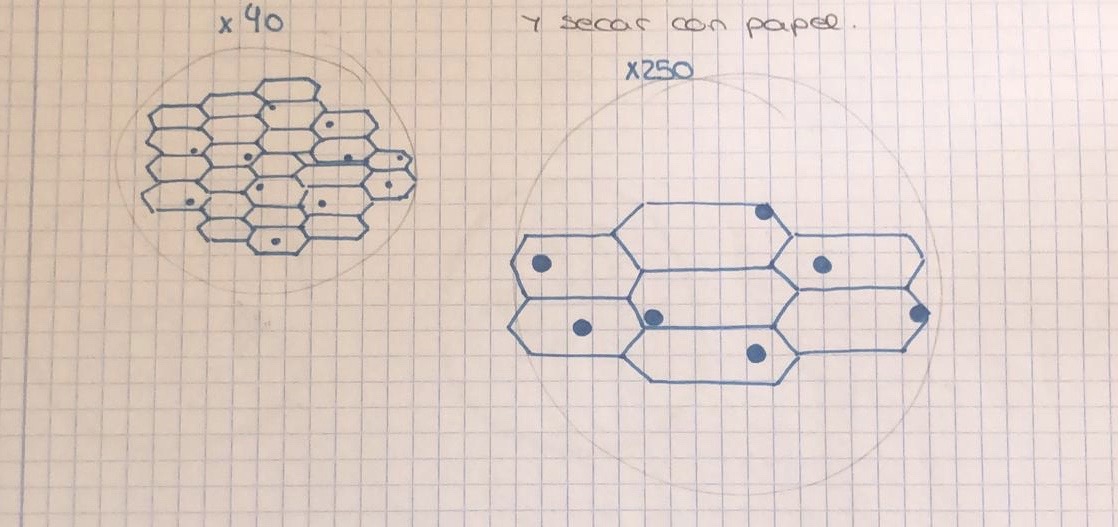 Cebolla roja con ósmosis 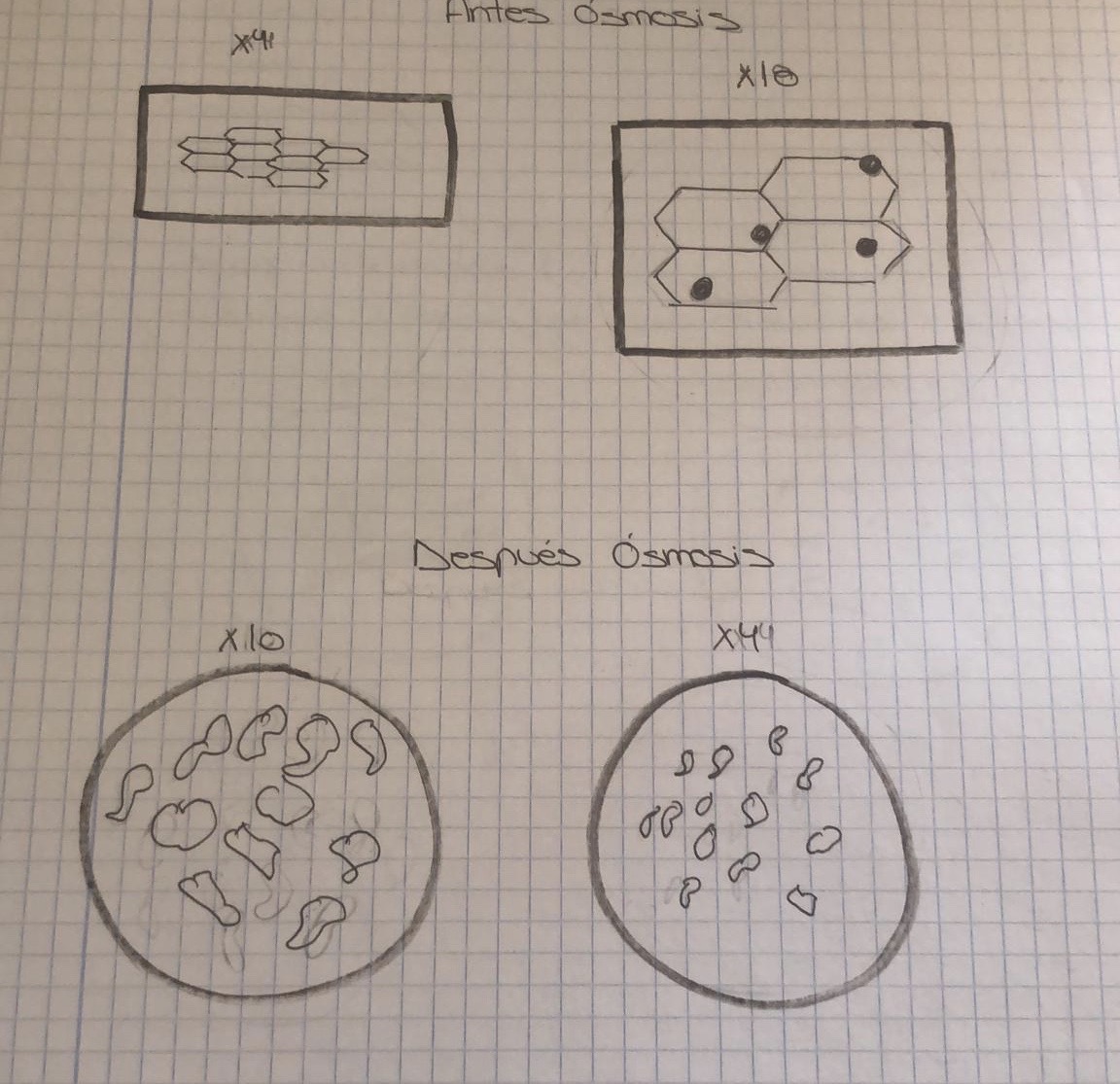 